MEETING MINUTESBoard Members Present: Stephen Courtney (C&C of Honolulu), Liz Gregg (ATT), Lisa Hiraoka (Consumer Advocate Designee), E. Kalani Ke (KPD), Todd Omura (CIO Designee), Rebecca Lieberman (Charter), Gregg Okamoto (MPD), Corey Shaffer (Verizon), Keola Tom (MPD)Board Members Not Present: Francis Alueta (HT), Nani Blake (T-Mobile), Thalia Burns (HPD)Staff: Royce Murakami (E911), Stella Kam (AG)Guests: Frannie Chung (EMS), Stacy Domingo (HIPD), Robert Fujitake (HIPD), Vern Hara (HIFD), Everett Kaneshige (DOD), Matthew Kurihara (HPD), Glenn Kobashigawa (HT), Shawn Kuratani (HFD), Kurt Lager (OSL), Patrick Leddy (LCC), Reed Mahuna (HIPD), Lorrin Okumura (EMS), Davlynn Racadio (MPD), Tony Ramirez (Akimeka), Valerie Taylor (Intrado), Kenison Tejada (FirstNet), Miranda Winn (NGA), Norman Skorge (OSL)Call to Order, Public NoticeThe meeting was called to order by the Vice Chair. Public notice was given.Public Testimony Will Be Taken on All Agenda Items as Those Items Occur During the MeetingRoll Call, QuorumA roll call was taken quorum was present for the Board.Review and Approval of March’s Meeting MinutesVice Chair stated that a revision needs to be made to the title of this agenda item should say “March’s Meeting Minutes” not “February’s Meeting Minutes”. Stephen Courtney motioned to approve the March 2023 Meeting Minutes. Elliott K. Ke seconded the motion. A voice vote was taken, and the motion was approved unanimously.Committee Updates by Committee ChairsCommunications Committee – Davlynn RacadioUpdate National Telecommunicators Week April 9-15, 2023; Volunteer Agency Needed to Draft the Proclamation for the Governor’s Signature.Davlynn Racadio stated no further comments. Please see Joint Committee Minutes.Technical Committee – Shawn KurataniHawaii Police Department Requesting Funding for Reed Mahuna to attend Hearing for Confirmation to the Enhanced 911 Board Total of $175.Shawn Kuratani stated no further comments. Please see Joint Committee Minutes.Advisory Committee – Everett KaneshigeHB 1398 – StatusHCR 61 - StatusHGEA Newsletter & Police Chief CommentsAppointment of Joe Wassel as CEO of FirstNet AuthorityEverett Kaneshige stated no further comments. Please see Joint Committee Minutes.Finance Committee – Lisa HiraokaReview of Monthly Y-T-D (Year to Date) Cash FlowHawaii Police Department Requesting Funding for Reed Mahuna to attend Hearing for Confirmation to the Enhanced 911 Board Total of $175Lisa Hiraoka stated no further comments. Please see Joint Committee Minutes.Public Service Answering Point Status Updates on Recruitment and other Personnel IssuesKauai Police Department – Ariel RamosUpdate on Recruitment Process/Strategies and Personnel TrainingUpdate on Personnel Issues and VacanciesElliott K. Ke stated no further comments. Please see Joint Committee Minutes.Oahu Police Department – Aaron FariasUpdate on Recruitment Process/Strategies and Personnel TrainingUpdate on Personnel Issues and VacanciesMatthew Kurihara stated no further comments. Please see Joint Committee Minutes.Oahu Fire Department – Shawn KurataniUpdate on Recruitment Process/Strategies and Personnel TrainingUpdate on Personnel Issues and VacanciesShawn Kuratani stated no further comments. Please see Joint Committee Minutes.Oahu Emergency Medical Services – Lorrin Okumura, Diana Chun, Frannie ChungUpdate on Recruitment Process/Strategies and Personnel TrainingUpdate on Personnel Issues and VacanciesLorrin Okumura stated no further comments. Please see Joint Committee Minutes.Maui Police Department – Davlynn RacadioUpdate on Recruitment Process/Strategies and Personnel TrainingUpdate on Personnel Issues and VacanciesDavlynn Racadio stated no further comments. Please see Joint Committee Minutes.Molokai Police Department – Davlynn RacadioUpdate on Recruitment Process/Strategies and Personnel TrainingUpdate on Personnel Issues and VacanciesDavlynn Racadio stated no further comments. Please see Joint Committee Minutes.Hawaii Police Department – Robert FujitakeUpdate on Recruitment Process/Strategies and Personnel TrainingUpdate on Personnel Issues and VacanciesRobert Fujitake stated no further comments. Please see Joint Committee Minutes.Hawaii Fire Department – Vern HaraUpdate on Recruitment Process/Strategies and Personnel TrainingUpdate on Personnel Issues and VacanciesStacy Domingo stated no further comments. Please see Joint Committee Minutes.Executive Director’s ReportExecutive Director Status UpdateVice Chair stated that the Executive Director position is currently vacant and that there is no update at the time. An update will be given in the next meeting.Items for Discussion, Consideration, and Action911 Timeline Update (Akimeka)Status Report on All CountiesHawaii Police Department Requesting Funding for Reed Mahuna to attend Hearing for Confirmation to the Enhanced 911 Board Total of $175Agenda item was deferred to next month’s meeting due to Finance Committee not having quorum.Update on Bank TransitionClearing Outstanding ChecksRoyce Murakami stated that he met with John Hulihee from Central Pacific Bank on April 11, 2023. All forms have been submitted to open the new account and should be set up by the end of next week and will transfer some funds from First Hawaiian Bank. As a reminder to all the agencies Royce Murakami stated to clear all outstanding checks as soon as possible as it will be vital in closing out the account at First Hawaiian Bank.Additional Items Proposed by Meeting Attendees.AnnouncementsFuture Virtual Meeting Dates/Times (9:00AM-12:00PM)Thursday, May 11, 2023 (Combined Meeting)Thursday, June 8, 2023 (Combined Meeting)Future Conference Dates (3 Months of Advanced Approval Required)Navigator Conference April 18-20th, Denver, COPictometry/EagleView, April 24-27th, San Antonio, TXNENA (National Emergency Number Association) Conference & Expo, June 17-22nd, Grapevine, TXAPCO (Association of Public-Safety Communications Officials) Conference & Expo, August 6-9th, Nashville, TNAdditional Announcements from Meeting AttendeesOpen Forum: Public comment on issues not on the Board Meeting AgendaThere was no public comment on issues not on the agenda.Executive SessionThe E911 Board anticipates the need to meet in executive session pursuant to section 92-5(a)(2) and (4), HRS, to discuss personnel matters and to consult with the Board's attorney on questions and issues pertaining to the Board's powers and duties.AdjournmentRebecca Lieberman motioned to adjourn the meeting. Stephen Courtney seconded the motion. A voice vote was taken, and the adjournment was unanimously approved. The meeting was adjourned.JOSH GREEN, M.D.GOVERNORKe Kiaʻāina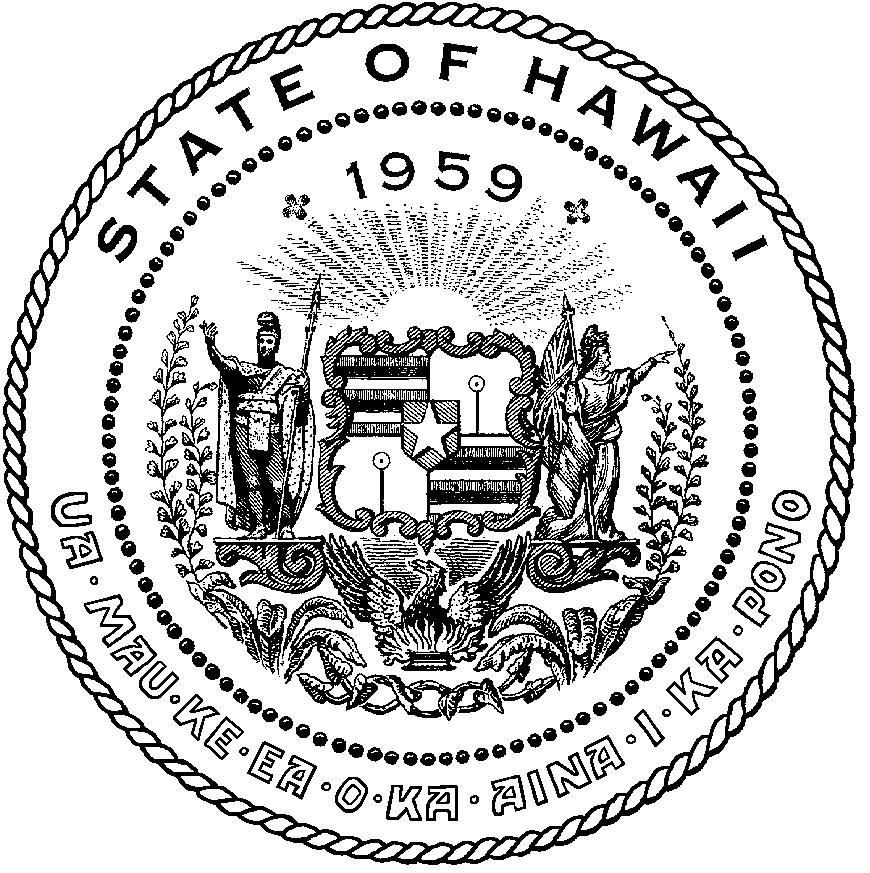 KEITH A. REGANCOMPTROLLERKa Luna Hoʻomalu Hana LaulāMEOH-LENG SILLIMANDEPUTY COMPTROLLERKa Hope Luna Hoʻomalu Hana LaulāSTATE OF HAWAIʻI | KA Mokuʻāina o HawaiʻiDEPARTMENT OF ACCOUNTING AND GENERAL SERVICES | KA ʻOihana LOIHELU A LAWELAWE LaulāP.O. BOX 119, HONOLULU, HAWAII 96810-0119Enhanced 911 Board MeetingThursday, April 13, 20239:00 am – 12:00 pm